SVI UČENICI-UTORAK 24.3.,SRIJEDA 25.3., ČETVRTAK 26.3.ZADATAK: ČITAJU REČENICE (MT, LK UZ POMOĆ). OPISUJU SLIKE. ODGOVARAJU NA PITANJA. NASTAVNE LISTIĆE LIJEPE U BILJEŽNICU.GODIŠNJE DOBA: PROLJEĆEU proljeće je vrijeme promjenljivo. 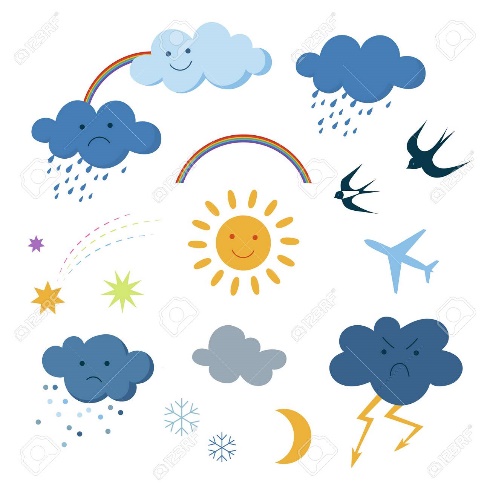 Često se izmjenjuju sunčana, oblačna i kišna razdoblja.Dani su sve dulji, a noći sve kraće.Sve je toplije. 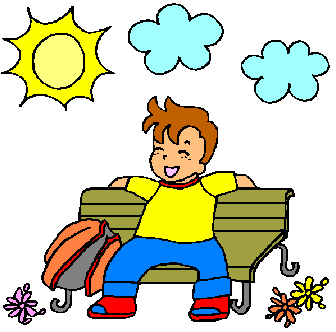 Nakon otapanja snijega ljudi kopaju i gnoje zemlju.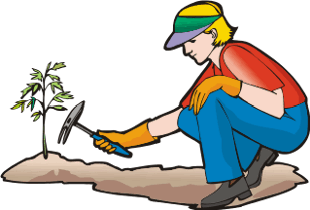 Siju sjemenke, sade sadnice i podrezuju voćke i vinovu lozu. 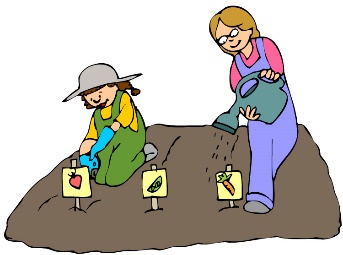 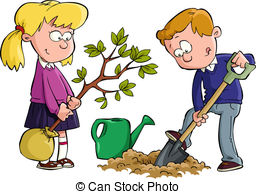 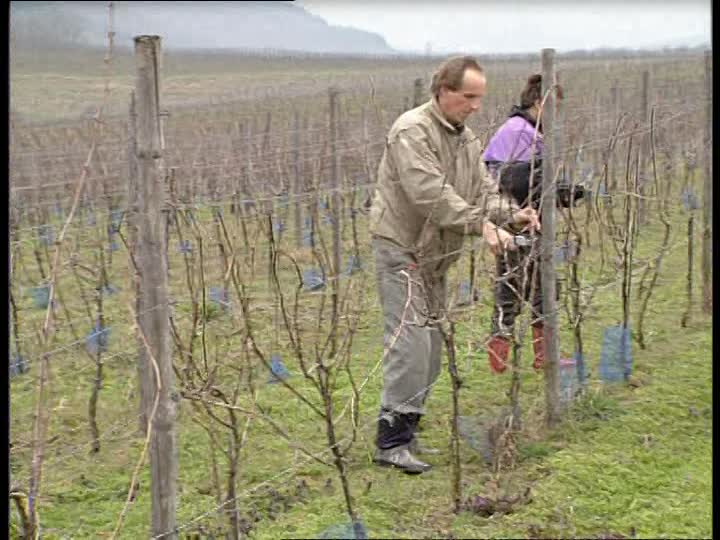 Potoci i rijeke bujaju od otopljenoga snijega ili proljetnih kiša. 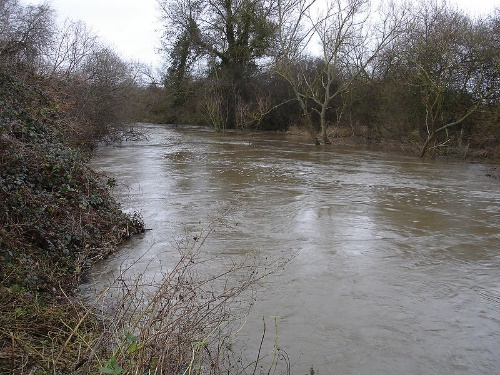 Biljke pupaju. 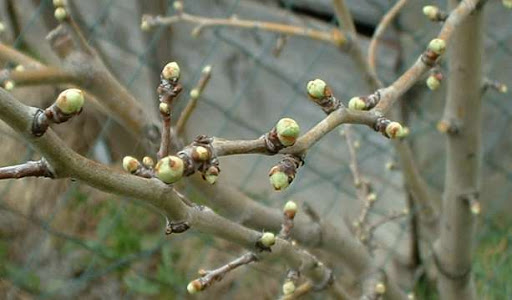 Iz tih se pupova razvijaju listovi i cvjetovi, biljke listaju i cvjetaju.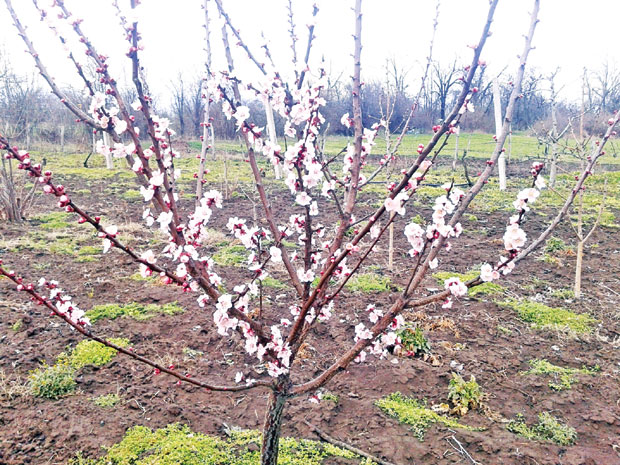 Kada su noći vedre i hladne, na biljkama se hvataju kapi vode. To je rosa. 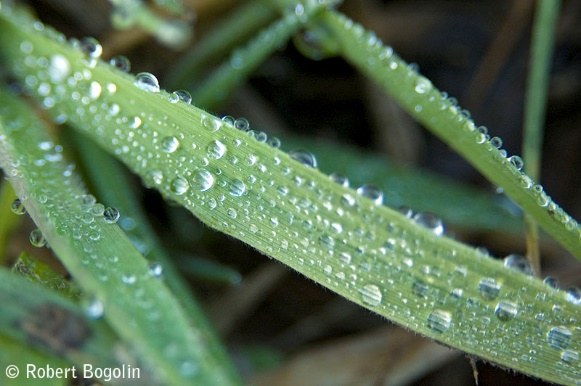 Životinje se bude iz zimskog sna, a neke se vraćaju iz toplijih krajeva. 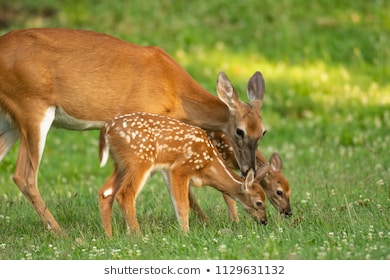 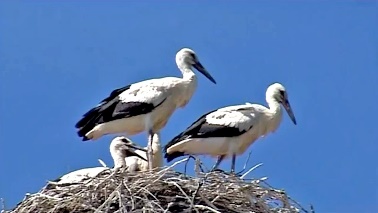 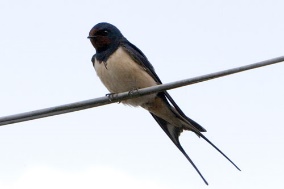 Mnoge životinje dobivaju mlade. Lastavice i rode vraćaju se u svoja gnijezda.Proljeće prema kalendaru počinje 21. ožujka i traje do 21. lipnja.